1234My notesTaskDescribe the pictures. Write where the people are from, what nationality they are and what languages they speak.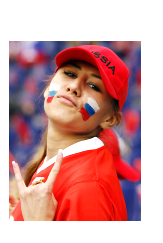 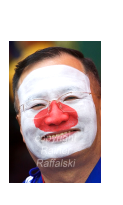 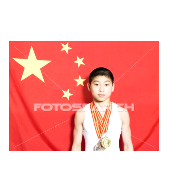 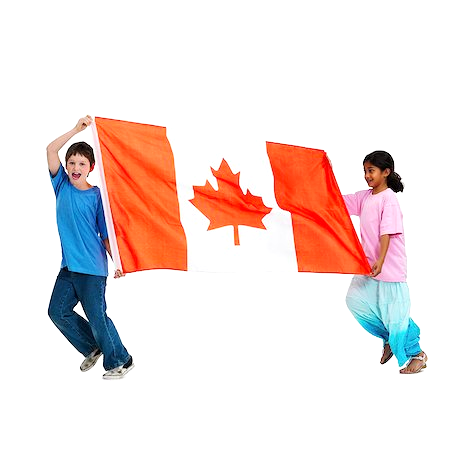 		    a		    b			 c				d		EXAMPLE: e)  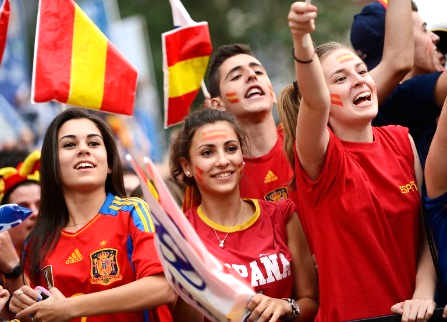 They are from Spain. They are Spanish. They speak Spanish.	  a)_________________________________________________________________b)_________________________________________________________________c)_________________________________________________________________d)_________________________________________________________________Today is Tuesday. It’s the 24th of October.The topic is _______________________________________________.I will learn ________________________________________________.**(from) COUNTRY(from) COUNTRYNATIONALITYNATIONALITYLANGUAGES(from) the U.S.A.(= the United States of America)(from) the U.S.A.(= the United States of America)American(from) Australia(from) Australia(from) Colombia(from) ColombiaSpanishSpanish(from) India(from) India(from) Brazil(from) BrazilBrazilian(from) Canada(from) Canada(from) Italy(from) ItalyRussian**(from) COUNTRY(from) COUNTRYNATIONALITYNATIONALITYLANGUAGESLANGUAGES(from) Great Britain(= The U.K. = The United Kingdom)(from) Great Britain(= The U.K. = The United Kingdom)BritishBritish(from) Finland (from) Finland (from) Ireland(from) Ireland(from) Poland(from) Poland(from) Spain(from) Spain(from) Turkey(from) TurkeyTurkishTurkish**(from) COUNTRY(from) COUNTRYNATIONALITYNATIONALITYLANGUAGESLANGUAGES(from) (from) ChineseChinese(from) Japan(from) Japan(from) Vietnam(from) VietnamPortuguesePortuguese(from) France(from) GermanyGerman(from) Greek(from) Swiss*(from) COUNTRYNATIONALITYLANGUAGES*****I am from …He is from … We are from … You are from …They are from …I am …She is… We are…You are…They are…I speak …(S)He speaks … We speak …You speak …They speak …